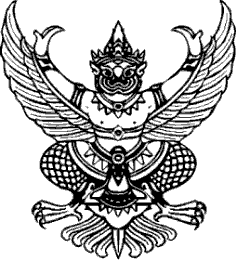 ที่ มท ๐๘2๐.2/ว							                                                                ถึง สำนักงานส่งเสริมการปกครองท้องถิ่นทุกจังหวัด	ตามที่กรมส่งเสริมการปกครองท้องถิ่น มีหนังสือด่วนที่สุด ที่ มท 0820.2/ว 395 ลงวันที่
10 กุมภาพันธ์ 2565 แจ้งเกณฑ์การประกวดการจัดการขยะมูลฝอยชุมชน “จังหวัดสะอาด” ประจำปี พ.ศ. 2565 รอบคัดเลือก และได้จัดการประชุมชี้แจงการจัดทำเอกสารผลการดำเนินงาน ในวันที่ 11 กุมภาพันธ์ 2565 
ผ่านระบบ Cisco Webex นั้นในการนี้ กรมส่งเสริมการปกครองท้องถิ่นขอเรียนว่า สามารถรับชมการประชุมชี้แจงการจัดทำเอกสารผลการดำเนินงาน เมื่อวันที่ 11 กุมภาพันธ์ 2565 ย้อนหลังได้ ผ่านทาง YouTube ช่อง 
“กองสิ่งแวดล้อมท้องถิ่น” ค้นหา “ประชุมชี้แจงการจัดทำเอกสารผลการดำเนินงานตามเกณฑ์การประกวดการจัดการขยะมูลฝอยชุมชน “จังหวัดสะอาด” ประจำปี พ.ศ. 2565 รอบคัดเลือก” และได้ดำเนินการแก้ไขหัวข้อการประเมิน เกณฑ์ประเมิน และเกณฑ์การให้คะแนน ให้เกิดความสอดคล้องและเป็นประโยชน์ต่อการประกวดการจัดการขยะมูลฝอยชุมชน “จังหวัดสะอาด” ประจำปี พ.ศ. 2565 รายละเอียดตาม QR Code ที่ปรากฏท้ายหนังสือฉบับนี้	กรมส่งเสริมการปกครองท้องถิ่น		กุมภาพันธ์  2565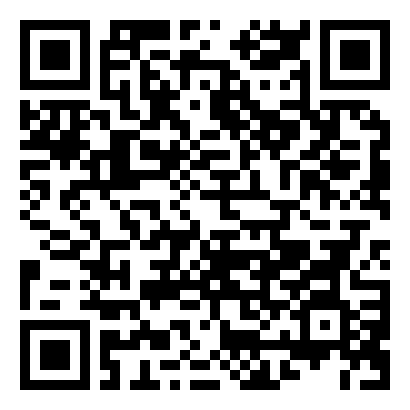 กองสิ่งแวดล้อมท้องถิ่นกลุ่มงานสิ่งแวดล้อมโทร. ๐๒ 2๔๑ ๙๐๐๐ ต่อ ๒๑๑๒ - 2113 โทรสาร 02 241 2066